Программа «Искусство общения» (группа «СОВА»)Задание 1. На картинке изображена семья. Назови семейную роль каждого, придумай полные и ласковые имена каждому члену семьи. Делай подписи в рисунке. А затем изобрази генеалогическое древо этой семьи. 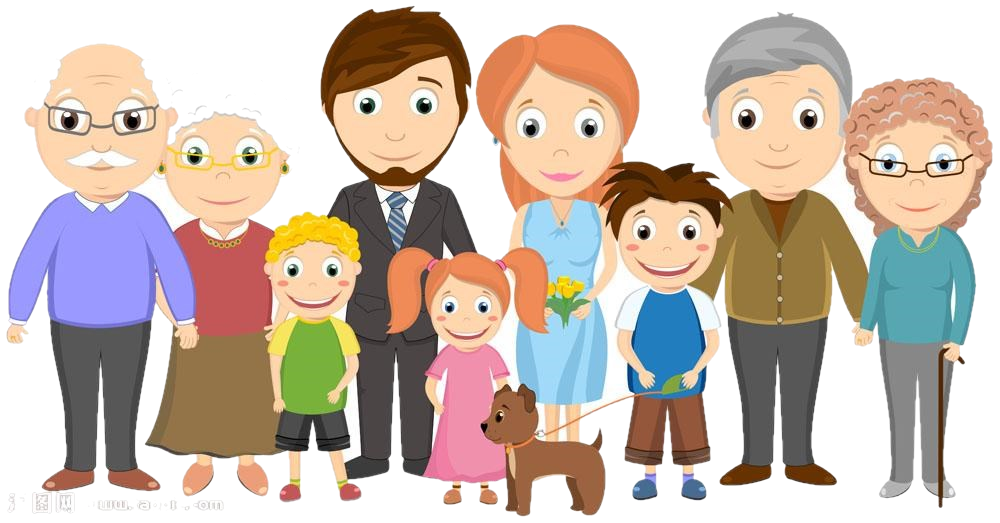 Генеалогическое древоЗадание 2.Перед тобой известные герои книги А. Милна «Винни-Пух и все-все-все». Опиши характер каждого, назови его наиболее заметные черты. И рядом напиши, какое настроение чаще всего бывает у этого героя.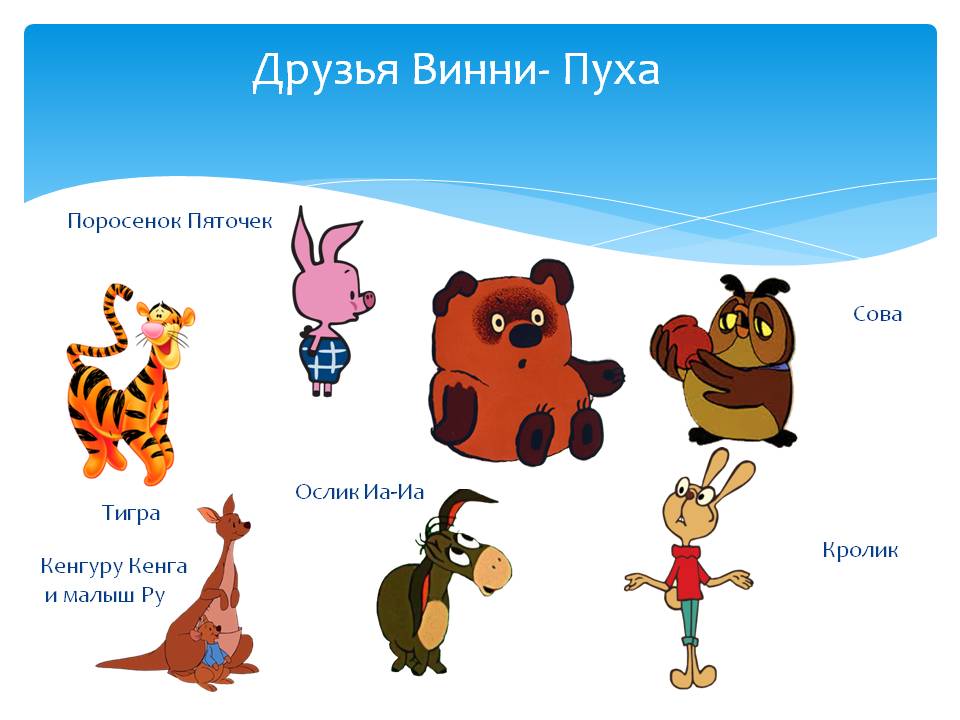 Задание 3. В пословицах и поговорках отражаются основные сферы жизни человека, а также знания о нём. Переходи к заданиям по пословицам и поговоркам.3.1. Постарайся объяснить, о каких чертах характера идёт речь в поговорках(ответ запиши в скобках):На лице медок, а на сердце ледок. 		(…………………………………………………………)Словами и туда и сюда, а делом никуда. 	(…………………………………………………………)Кто любит себя, того не любят другие 	(…………………………………………………………)Горячий человек, как кипяток, опасен. 	(…………………………………………………………)Горяч блин, да скоро остыл. 	(…………………………………………………………………)Много желаний, да мало воли. 	(…………………………………………….……………………)3.2. О чём каждая из пословиц? (соедини стрелочками)Мир освещается солнцем, а человек знанием.Землю солнце красит, а человека – труд.Человек без друзей, что дерево без корней.Каков характер, таковы и поступки.Назваться человеком легко, быть им трудно.Всякий человек по делу узнаётся.3.3. Собери пословицы (соедини начало и конец стрелочками)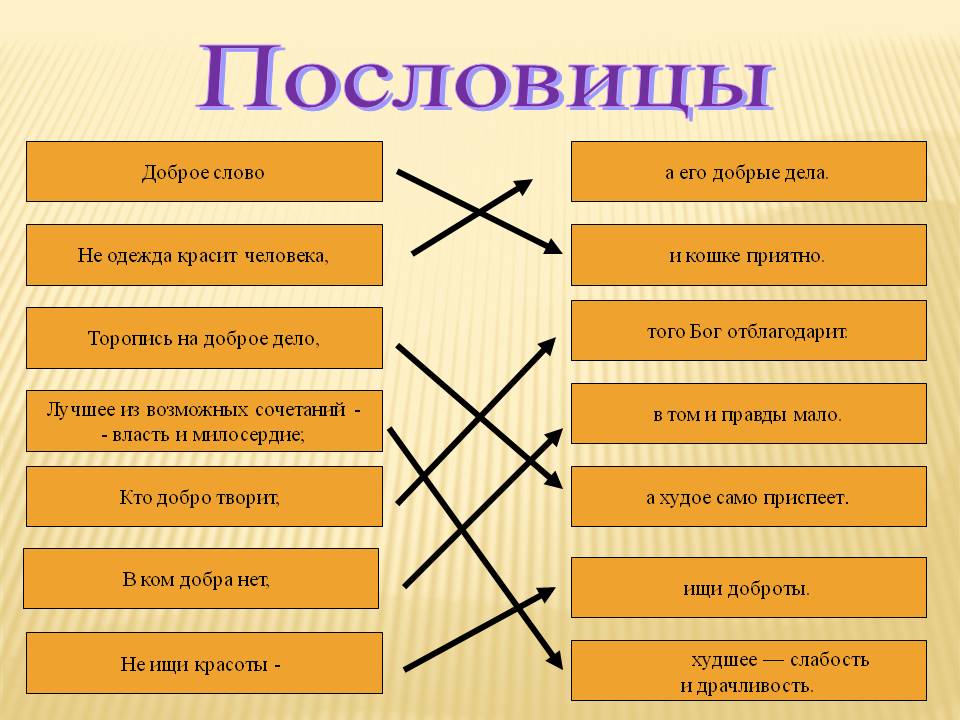 3.4. Какая пословица или поговорка тебе понравилась или запомнилась? Объясни её смысл (о чём она).ГеройЧерты характераНастроениеВинни-ПухПятачокОслик Иа-ИаКроликСоваТиграКенгуру